Urząd Gminy w Rokietnicy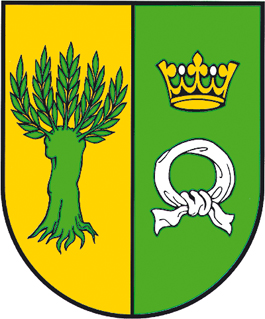 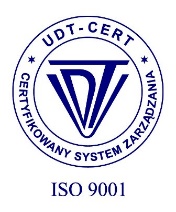 Urząd Gminy Rokietnica62-090 Rokietnica, ul. Golęcińska 1tel.: +48 61 89 60 600fax: +48 61 89 60 620e-mail: urzad@rokietnica.plwww.rokietnica.plNIP 777-283-48-84Poznański Bank Spółdzielczy w Poznaniu o/Rokietnica69 9043 1041 3041 0023 9110 0001    ZP.271.17.2022                   ZAWIADOMIENIE O WYBORZE OFERTY NAJKORZYSTNIEJSZEJ.

Dotyczy postępowania o udzielenie zamówienia pn. „Zagospodarowanie bioodpadów stanowiących odpady komunalne pochodzących z nieruchomości zamieszkałych z terenu Gminy Rokietnica”1.Działając na podstawie art. 253 ust.  2 ustawy z dnia 11 września 2019 roku Prawo zamówień publicznych(  Dz. U. z 2022  poz. 1710 ze zm.) zwanej dalej PZP, Zamawiający informuje, że w prowadzonym  przez Gminę Rokietnica postępowaniu o udzielenie zamówienia publicznego w trybie  przetargu nieograniczonego  na podstawie art.132 ustawy Prawo zamówień publicznych (zwanej dalej „ustawą”)  wybrano ofertę złożoną przez;
                          ZAKŁAD UTYLIZACJI ODPADÓW CLEAN CITY Sp. z o.o.
                                     MNICHY 100, 64 - 421 KAMIONNA
                                  z ceną  – 1 093 500,00 zł brutto 
(ilość odpadów - 2 500 000 Mg x cena  za 1 Mg - 437,40 PLN brutto = 1 093 500 PLN brutto)
Odległość od siedziby Zamawiającego do miejsca instalacji – 65 km Oferta ww. Wykonawcy została uznana za najkorzystniejszą na podstawie kryteriów oceny ofert określonych w  Specyfikacji  Warunków  Zamówienia. 
Wykonawca spełnił warunki udziału w postępowaniu.
Do postępowania złożono  3  oferty  przetargowe.Oferta Nr 1
Mateusz Gajewski Doradztwo Odpadowe  ul. Widok 13/17,  62- 069 Dąbrówka 
Oferta nie podlegała ocenie przez Zamawiającego.Oferta Nr 2
Zakład Utylizacji Odpadów Clean City Sp. z o.o. Mnichy 100, 64 - 421 Kamionna
Liczba otrzymanych punktów w kryterium cena – 60,00
Ilość punktów w kryterium Odległość od siedziby Zamawiającego do miejsca instalacji - 0
Otrzymana ilość punktów ogółem – 60,00

Oferta Nr 3
Przedsiębiorstwo Handlowo-Produkcyjne Przemysław Olejnik
Wąbiewo 26, 64 - 061 Wąbiewo.
Ilość punktów w kryterium cena – 59,56
Ilość punktów w kryterium -Odległość od siedziby Zamawiającego do miejsca instalacji – 0 
Ilość otrzymanych punktów ogółem – 59,56                                                                                                           Z poważaniem,                                                                                                                   Wójt Gminy Rokietnica
                                                                                                                      Bartosz Derech Rokietnica, dnia 20.12.2022 rok